DESKRIPSI  MATA KULIAH Mata kuliah mikrokontroler membahas tentang mikrokontroler sebagai one chip microprocessor system; definisi, aplikasi mikrokontroler;  mikrokontroler masa lalu, saat ini, dan yang akan datang; Art of C Programming for Microcontrollers; Microcontroller-based Measurement and Control Applications, Exploring the Capabilities of On-Chip Resources Programming for I/O Ports, Interrupts and Timer/Counter,studi kasus mikrokontroler.    KOMPETENSI YANG DIKEMBANGKANMenunjukkan kemampuan belajar secara kreatif dan kritis dalam meningkatkan pemanfaatan berbagai sumber belajar. Memahami mikrokontroler sebagai one chip microprocessor system,  Mampu menjelaskan perkembangan mikrokontroler masa lalu, kini, dan akan datang.Menjelaskan pemrograman mikrokontroler dengan bahasa assembly dan bahasa C. Menjelaskan pemanfaatan mikrokontroler dalam pengukuran dan pengendalian.Mengeksplorasi kemampuan pemrograman port I/O, interupsi, dan Timer counter.Melakukan studi kasus Mikrokoktroler.III.	INDIKATOR KEBERHASILANAspek Kognitif dan Kecakapan BerpikirSetelah diberi berdiskusi mahasiswa dapat menjelaskan konsep mikrokontroler sebagai one chip microcontroler system. Setelah diberi penjelasan dan berdiskusi tentang mikrokontroler masa lalu, kini, dan akan datang mahasiswa memiliki pemahaman yang baik dan benar tentang piranti mikrokontroler dan piranti lain yang sejenis, vignett dari mikrokontroler, berbagai aplikasi mikrokontroler, pasar mikrokontroler, trend arsitektur mikrokontroler.Setelah diberi penjelasan dan berdiskusi tentang pemrograman mikrokontroler dengan bahasa assembly dan bahasa C, mahasiswa dapat menyusun program sederhana tentang I/O.Setelah berdikusi mahasiswa memahami dan memiliki gambaran yang luas berbagai jenis pemanfaatan  mikrokontroler dalam pengendalian dan instrumentasi.Setelah berdiskusi mahasiswa mampu mengeksplorasi kemampuan pemrograman port I/O, interupsi, dan Timer counter.Aspek PsikomotorMahasiswa mampu melakukan studi kasus Mikrokoktroler.Aspek Afektif, Kecakapan Sosial dan PersonalMahasiswa menunjukkan sikap dan kecerdasan  belajar dari berbagai sumber bahan ajar mikrokontroler,  membangun jaringan belajar sesama mahasiswa.IV. Sumber BacaanPokok: Katzen, S. (2007). The Quintessential PIC Microcontroller:  Netherland: SpringgerParab, J.S., Shelake, V.G., Kamat, R.K., Naik, G.M. (2007).Exploring C for Microcontrollers A Hands on Approach : Netherland: Springger.Putu Sudira (2010). Pemrograman Sistem Mikroprosesor dan Mikrokontroler. DiktatV. PENILIAN Butir penilaian terdiri dari :Partisipasi dan Kehadiran KuliahMahasiswa diwajibkan berpartisipasi secara aktif dalam perkuliahan maupun  tugas. Skor maksimum: 10%Tugas MandiriMenyusun satu studi kasus kajian mikrokontroler. Skor maksimum 20%Tugas KelompokMengidentifikasi jenis-jenis mikrokontroler, perkembangan pemanfaatannya. Skor maksimum 10%Ujian Mid SemesterUjian mid semester dilaksanakan  untuk memantau perkembangan kompetensi mahasiswa. Skor maksimum 30%Ujian Akhir Semester.Ujian  akhir semester dilakukan untuk mengetahui penguasaan mahasiswa terhadap keseluruhan materi. Skor: maksimum 30%TABEL RINGKASAN BOBOT PENILAIANSKEMA KERJATUGAS PERKULIAHANNoKomponenSkor Maksimum (%)1.Partisipasi kuliah102.Tugas mandiri203.tugas kelompok104.Mid Semester305.Ujian akhir30Jumlah 100 %Minggu keKompetensi dasarMateri dasarStrategi perkuliahanSumber/ referensi1Membangun kecerdasan belajarKecerdasan belajarSoft skillSumber bahan ajar MikrokntrolerDiskusiKontrak kuliahSilabus2Memahami mikrokontroler sebagai sistem mikroprosesorDefinisi mikrokontrolerCeramah, diskusi, P SudiraParab3-4Menjelaskan perkembangan mikrokontrolerJenis mikrikontrolerPenerapan mikrokontrolerVignet mikrokontrolerPasar mikrokontrolerCeramah, diskusi, P SudiraParab5-7Menjelaskan Arsitektur MikrokontrolerArsitektur mikrokontrolerCeramah, diskusi, P SudiraParab8MID Semester9-10Menjelaskan pemrogram MikrokontrolerBahasa AssemblyBahasa CCeramah, diskusi, P SudiraParab11-12Menjelaskan pemanfaatan mikrokontroler dalam pengukuran dan pengendalianPengukuran berbasis mikrokontrolerPengendalian berbasis mikrokontrolerCeramah, diskusi, P SudiraParab13-14Melakukan eksplorasi pemrograman Port I/O, Interupsi, Timer, Counterpemrograman Port I/O, Interupsi, Timer, CounterCeramah, diskusi, P SudiraParab15-16Melakukan studi kasusStudi kasus salah satu jenis mikrokontrolertugasTugas Kelompok: dalam satu kelompok tiga orang mahasiswa melakukan  Eksplorasi dan Kajian aplikasi mikrokontroler dengan langkah:Carilah berbagai informasi perkembangan teknologi mikrokontroler dari buku, internet, e-books. Eksplorasi aplikas-aplikasii mikrokontroler  yang menarik.Buatlah laporan hasil eksplorasi anda, yang berisi DESKRIPSI perkembangan Mikrokontroler, Penerapannya dalam berbagai bidang antara lain Pengendalian dan Pengukuran (cukup 4 halaman A4, font Tahoma 12)Presentasikan paper saudara di depan kelas pada minggu 11 dan 12.Tugas Individu-1: Carilah sebuah artikel ilmiah pemanfaatan mikrokontroler lalu saudara kaji beri komentar KELEBIHAN dan KEKURANGAN dalam narasi A4 maksimal sebanyak 3 halaman. Jatuh tempo tugas Individu 1 pada Minggu ke 4. Tugas Individu-2: Buat ringkasan 2 buku sumber: Katzen, S. (2007). The Quintessential PIC Microcontroller:  Netherland: Springger. Dan Parab, J.S., Shelake, V.G., Kamat, R.K., Naik, G.M. (2007).Exploring C for Microcontrollers A Hands on Approach : Netherland: Springger. Jatuh tempo minggu 15.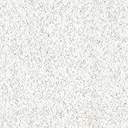 